                                                                                                                               Unitary PFI Claim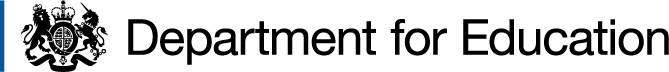 Voluntary-aided schools			Certification of monthly unitary charge Section B: Governing body certification (or trustee/Diocese authorised to act on their behalf)We certify that:   the information on this form is correct;   all certificates are enclosed, where the Unitary Charge has changed;   the account details notified to the Department should be used for payment of grant aid.Signed										Date				Name								Position					(Capitals please)Signed										Date				Name								Position					(Capitals please)Contact for CorrespondenceClaim ID No. (For DfE Use):School NameSchool NameLA/School NoPeriod (Month)Period (Month)Delete where appropriate*Delete where appropriate*Delete where appropriate*Delete where appropriate*Delete where appropriate*Delete where appropriate*Delete where appropriate**We confirm that the standard monthly/quarterly capital element of the unitary charge of   £                  should be reimbursed into the nominated Governor’s Account *We confirm that the standard monthly/quarterly capital element of the unitary charge of   £                  should be reimbursed into the nominated Governor’s Account *We confirm that the standard monthly/quarterly capital element of the unitary charge of   £                  should be reimbursed into the nominated Governor’s Account *We confirm that the standard monthly/quarterly capital element of the unitary charge of   £                  should be reimbursed into the nominated Governor’s Account *We confirm that the standard monthly/quarterly capital element of the unitary charge of   £                  should be reimbursed into the nominated Governor’s Account *We confirm that the standard monthly/quarterly capital element of the unitary charge of   £                  should be reimbursed into the nominated Governor’s Account *We confirm that the standard monthly/quarterly capital element of the unitary charge of   £                  should be reimbursed into the nominated Governor’s Account Where there is a deduction from the Unitary Charge due to the shortfall in the provision of a service this deduction should be to the benefit of the school and should not be deducted from the amount of VA Grant claimed from the Department.  If however, the school is forced to close to pupils you are asked to alert the Capital Funding Team as soon as possible to discuss the reason for the closure and the expected period of closure.All certificates must be enclosed where the unitary charge has changed.Where there is a deduction from the Unitary Charge due to the shortfall in the provision of a service this deduction should be to the benefit of the school and should not be deducted from the amount of VA Grant claimed from the Department.  If however, the school is forced to close to pupils you are asked to alert the Capital Funding Team as soon as possible to discuss the reason for the closure and the expected period of closure.All certificates must be enclosed where the unitary charge has changed.Where there is a deduction from the Unitary Charge due to the shortfall in the provision of a service this deduction should be to the benefit of the school and should not be deducted from the amount of VA Grant claimed from the Department.  If however, the school is forced to close to pupils you are asked to alert the Capital Funding Team as soon as possible to discuss the reason for the closure and the expected period of closure.All certificates must be enclosed where the unitary charge has changed.Where there is a deduction from the Unitary Charge due to the shortfall in the provision of a service this deduction should be to the benefit of the school and should not be deducted from the amount of VA Grant claimed from the Department.  If however, the school is forced to close to pupils you are asked to alert the Capital Funding Team as soon as possible to discuss the reason for the closure and the expected period of closure.All certificates must be enclosed where the unitary charge has changed.Where there is a deduction from the Unitary Charge due to the shortfall in the provision of a service this deduction should be to the benefit of the school and should not be deducted from the amount of VA Grant claimed from the Department.  If however, the school is forced to close to pupils you are asked to alert the Capital Funding Team as soon as possible to discuss the reason for the closure and the expected period of closure.All certificates must be enclosed where the unitary charge has changed.Where there is a deduction from the Unitary Charge due to the shortfall in the provision of a service this deduction should be to the benefit of the school and should not be deducted from the amount of VA Grant claimed from the Department.  If however, the school is forced to close to pupils you are asked to alert the Capital Funding Team as soon as possible to discuss the reason for the closure and the expected period of closure.All certificates must be enclosed where the unitary charge has changed.Where there is a deduction from the Unitary Charge due to the shortfall in the provision of a service this deduction should be to the benefit of the school and should not be deducted from the amount of VA Grant claimed from the Department.  If however, the school is forced to close to pupils you are asked to alert the Capital Funding Team as soon as possible to discuss the reason for the closure and the expected period of closure.All certificates must be enclosed where the unitary charge has changed.Section ASection ASection ASection ASection ASection ASection ASort CodeBank Account NumberPlease forward the notification of payment to the following addresseePlease forward the notification of payment to the following addresseePlease forward the notification of payment to the following addresseePlease forward the notification of payment to the following addresseePlease forward the notification of payment to the following addresseePlease forward the notification of payment to the following addresseePlease forward the notification of payment to the following addresseeName	(Capitals please)Name	(Capitals please)Telephone numberFax numberEmail addressEmail addressPlease email this form and supporting documentation to:Approvals.VA@education.gov.uk  (please ensure that the form is signed before emailing it to us)Alternatively you can send the form to:                                                   Capital Funding Team                                                  Department for Education                                                  Bishopsgate House                                                  Level 1                                                  Feethams                                                  Darlington                                                  DL1 5QE 